Załącznik Nr 5do Instrukcji przepustkowej Międzynarodowego Portu Lotniczego „Katowice” w Pyrzowicach………………………………                                                                wprowadzonej Zarządzeniem Prezesa Zarządu GTL S.A.                           (pieczęć firmowa instytucji)                                                                                             Nr 269/2019 z dnia 3 października 2019r.                                   company stamp                                                                                                                                       Pyrzowice, dnia (date).………………….Wniosek o wydanie Przepustki Samochodowejuprawniającej do wjazdu do Strefy ZastrzeżonejMiędzynarodowego Portu Lotniczego Katowice w PyrzowicachVehicle Pass Application FormNazwa podmiotu company’s name……………………………………………………………Marka  samochodu car brand:……………………………………………..………………… Numer rejestracyjny samochodu Vehicle registration number:………………………………Uprawnienia (właściwe zakreślić) zones (mark appropriate):ZAPLECZE MPL - Z (the technical facilities of the Airport - Z)                          CZĘŚĆ OPERACYJNA MPL – O* (operational zone – O) :Droga Startowa (runway)			            (DS)Drogi Kołowania (taxi way)		                       (DK)Płyty Postojowe Samolotów  (apron)	           (PPS) Drogi Techniczne i Serwisowe (service road)	(DT)Łączność (nr radiotelefonu) (radiotelephone no):.………………………………………Oznakowanie samochodu zgodnie z wytycznymi w INOP załącznik 15 1.(Markings and lighting of vehicles according to INOP (aerodrome manual) annex 15) *nazwa firmy (company’s name):   		TAK (YES) 	/    NIE (NO)kolorystyka (colour):			TAK (YES) 	/    NIE (NO)światła przeszkodowe/błyskowe koloru żółtego niskiej intensywności typu C (wyjątek stanowią pojazdy służb związanych z ratownictwem – typ C koloru niebieskiego oraz pojazdów DSD – typ D) (Yellow low-intensity obstacle lights, Type C (except RFFS vehicles – blue low- intensity obstacle lights type C, and Duty Officer – type D)	            TAK (YES) 	/    NIE (NO)Bramy wjazdowe (Gates) : BG (main gate)                     BT nr (technical gate number) …………….Uzasadnienie wjazdu do części operacyjnej MPL z uwzględnieniem konieczności wjazdu na poszczególne drogi.(The justification for entering the Katowice Airport operational zone, including the need to enter individual roads) …………………………………………………………………………………………………...……………………………………………………………………..…………………………….Podpis osoby składającej wniosek (applicant legible signature)…………………………….……………Podpis osoby odpowiedzialnej (signature of responsible person)……..…………………Uzgodniono z (accepted by) :Kierownik Działu Służby Dyżurnej (EPKT Airport Operations Manager)…………………………..……Kierownik Pionu Bezpieczeństwa (Security Manager)…………………………………………..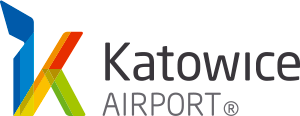 Załącznik Nr 5do Instrukcji przepustkowej Międzynarodowego Portu Lotniczego „Katowice” w Pyrzowicach wprowadzonej Zarządzeniem Prezesa Zarządu GTL S.A. Nr 269/2019 z dnia 3 października 2019r.    Wniosek o wydanie przepustki samochodowej doGórnośląskiego Towarzystwa Lotniczego SA ul. Wolności 90 42-625 OżarowiceWYPEŁNIA ZARZĄDZAJĄCY(To be completed  by the airport manager)	…………………………………………………………….                      							 (nazwa podmiotu)…………………………………………………………….                      						 (marka i nr rejestracyjny samochodu)Dane dotyczące przepustki:Rodzaj przepustki samochodowej:ZIELONA				CZERWONA				ŻÓŁTAPrzyznane strefy:CZĘŚĆ OPERACYJNA MPL – O*:                     ZAPLECZE MPL - Z         Płyta Postojowa Samolotów 		(PPS) Drogi Kołowania 			(DK)Droga Startowa 				(DS)Drogi Techniczne i Serwisowe		(DT)Bramy wjazdowe:BG				BT nr………………………Nr przepustki samochodowej:…………………………………………………Data ważności przepustki samochodowej…………..………………………....Uwagi:……………………………………………………………………………………………Oświadczam,  że zapoznałem się z Instrukcją Systemu Przepustkowego MPL Katowice w Pyrzowicach oraz potwierdzam odbiór wyciągu z w/w instrukcji wraz z przepustką czasową oraz zobowiązuje się do zwrotu identyfikatora do Biura Przepustek po rozwiązaniu umowy o pracę na terenie MPL Katowice 
w Pyrzowicach.I hereby declare that I became acquainted with the identity pass instruction of  Katowice International Airport in Pyrzowice and I confirm the reception of the instruction copy,  together with identity pass. I also declare that I will return the identity pass to the pass/security office after termination of my job contract at Katowice International Airport in Pyrzowice.Potwierdzenie odbioru przepustki samochodowej……………………………………………………………………………………..(confirmation of receipt of car pass)                                       (czytelny podpis i data odbioru)/ (legible signature and date of receipt)